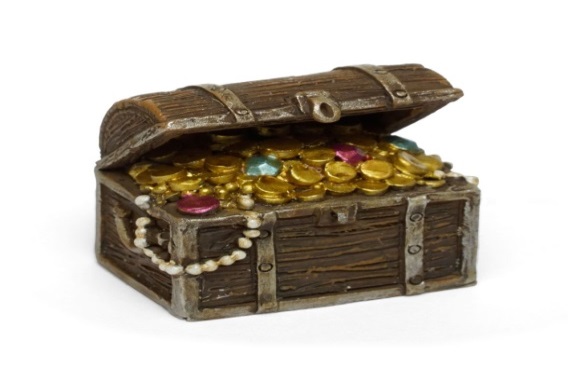 If you need help completing this form or want to check anything please call Sharon on 01642 729309Please make sure to read the guidance fully before completing this form.Middlesbrough Council is processing grants for the Holiday Activities and Food Programme for Middlesbrough and Redcar & Cleveland – applications may be shared with Redcar & Cleveland Borough Council colleagues as part of the assessment process and ongoing work around tackling poverty. They are also shared with The Junction for booking and monitoring purposes.ORGANISATION DETAILS	1.1	Details of the organisation that will take the lead in this application and the delivery of the club/sIf this is a partnership bid please provide the details below for each partner1.2	Please provide the details of any other organisations that will participate in the delivery of the club/s2.0	ABOUT THE PROPOSED CLUB/S2.1 Please provide a detailed time, including dates/times/location/activity/number of places. Include plans for inclement weather.(Plus deliverer if this is a partnership bid.)2.2	Please describe the provision that will be made for the safeguarding of the children that attend2.3	Please provide menu details for each individual day of club (this can include breakfast or light meal on arrival/main meal/drinks/snacks throughout the session)  2.4	What is your back up plan if Government Guidelines on face to face provision changes?3.0	BREAKDOWN OF EXPENDITURE64.0	SUPPORTING DOCUMENTS AND INFORMATIONPlease indicate which of the following policies/procedures are in place?  Please tick as appropriate. Only enclose these documents with your application if you have not submitted these to Middlesbrough Council in the last year.Middlesbrough Council is processing grants for the Holiday Activities and Food Programme for Middlesbrough and Redcar & Cleveland – applications may be shared with Redcar & Cleveland Borough Council colleagues as part of the assessment process and ongoing work around tackling poverty. They are also shared with The Junction for booking and monitoring purposes.DECLARATIONI confirm that the statements supporting this application are correct.Please return the completed application form and supporting documentation by email to: Sharon_barker@middlesbrough.gov.ukName of the lead organisationAddress & Post CodeContact nameDaytime contact numberEmail addressOrganisation status and Charity/CiC/Company numberRole in Project & previous experienceNameAddress Organisation statusRole in project & previous experienceNameAddress Organisation statusRole in project & previous experienceNameAddress Organisation statusRole in project & previous experienceThis can either be listed here or added as an attachment.Budget Heading£                                                                                                                          Total£  Document  YES  NO Enclosed Document?Constitution/ CIC Articles – or a set of rules which demonstrate charitable /benevolent or philanthropic purposesPublic/Employee Liability Insurance CertificateDo you have a financial/accounting system in place?  (A group bankaccount)  Please send a recent statement.Equality & Diversity policyHealth & Safety policyRisk AssessmentsChild Protection policyDo all staff/volunteers who require them have DBS certificates?  Staff/Volunteer Supervision & Support policyStaff/Volunteer Training & Development PolicyVolunteer policyDisciplinary ProcedureDo you have an Evaluation & Monitoring procedure in place?Signed:Date:    Position in the organisation/group    